Logboek.
Ontwerp: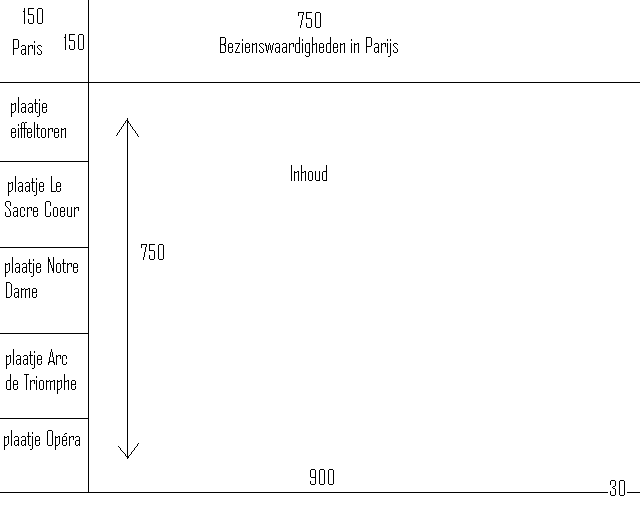 Beeld gecentreerd in het midden.
De plaatjes zijn hyperlinks naar informatie van de deelonderwerpen. Bronnen: http://nl.wikipedia.org/wiki/EiffeltorenDatum & TijdWaarWerkzaamhedenOpmerkingen5-11-'10, 50 min.Lokaal 201Onderwerp uitgekozen (en deelonderwerpen) , info opgezocht. In Paint begonnen met het ontwerpen.9-11-'10, 50 min.Lokaal 201Meneer Hommel heeft uitleg gegeven en ons geholpen met het ontwerp op papier zetten. Zelf uit gewerkt in Paint.Ontwerp is  bijna klaar. Breedte, lengte enz. bedacht. 12-11-'10, 50 min.Lokaal 201Ontwerp in Paint afgemaakt, begonnen met info verwerken.19-11-'10, 50 min.Lokaal 201Plaatjes opgezocht en bewerkt met IrfanView en ingevoegd. 23-11-'10, 50 min.Lokaal 201Plaatjes opgezocht en bewerkt met IrfanView en ingevoegd. Het menu is afDe ruimtes tussen de plaatjes moeten nog weg.26-11-'10, ---Rapportvergaderingen30-11-'10, ---Tentamen Informatica3-12-'10, 50 min.Lokaal 201Kleuren uitgezocht voor achtergrond. Het logo plaatje had een raar randje -> aangepast + opnieuw ingevoegd.7-12-'10, 50 min.Lokaal 201Met font-family etc. gewerkt. Het 'vieze randje' hebben we weg gekregen door 'boarder=0px' in te vullen.Het was erg moeilijk om geschikte kleuren te vinden, dus we moeten ze nog aanpassen.Het was erg moeilijk om geschikte kleuren te vinden, dus we moeten ze nog aanpassen.10-12-'10, 50 min.Lokaal 201Kleuren veranderd, onderste balkje is clickable. 14-12-'10, 50 min.Lokaal 201Tekst voor inhoud gemaakt + ingevoegd.
Plattegrond ingevoegd (met IrfanView bewerkt)17-12-'10, 50 min.Lokaal 201Met margin-... gewerkt. Plattegrond verschoven met tekst.  Nieuwe html-pagina gemaakt voor hyperlink Eiffeltoren.Homepage is af!Homepage is af!21-12-'10, 50 min.Lokaal 201Jolein was er niet, Naomi heeft tekst van 2 hyperlinks afgemaakt.24-12-'10, 50 min.Lokaal 201Hyperlink Sacre Coeur en Notre Dame afgemaakt.11-1-'11, 50 min.Lokaal 201Arc de Triomphe hyperlink gemaakt. Bijna klaar met hyperlink Opera.(Vieze randjes weg gekregen)(Vieze randjes weg gekregen)14-1-'11, 50 min.
Lokaal 201Hyperlink Opera af.Hyperlink contact is af, na wat probleempjes.Er staat uiteindelijk een tekstvak bij.Laatste les om eraan te werken:  28 Januari inleveren.Laatste les om eraan te werken:  28 Januari inleveren.18-1-'11, 50 min.Lokaal 201We mochten nog even werken aan onze po. Wij hebben het probleem verholpen.Probleem: copyright is niet clickable. verholpen door in alle pagina's <a/> weg te halen. Probleem: copyright is niet clickable. verholpen door in alle pagina's <a/> weg te halen. 19-1-'11, 50 min.MediatheekHyperlink bronnen en copyright gemaakt.21-1-'11, 50 min.Lokaal 201Gewerkt aan hyperlinks. Copyright en logboek afgemaakt.Woensdag laatste kans eraan te werken.Woensdag laatste kans eraan te werken.25-1-'11, 50 min.Lokaal 201Logboek als link in de hyperlink gezet. Begonnen met voor- en achterkant hoesje.26-1-'11, 50 min.MediatheekVoor- en achterkant afgemaakt. Klaar!Klaar!